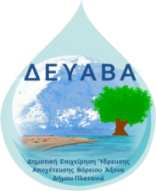 ΟΙΚΟΝΟΜΙΚΗ  Π Ρ Ο Σ Φ Ο Ρ ΑΤου……………………….…..………………….…………………………με έδρα .…………………………… οδός ………….….………………….………αριθ. ……. Τ.Κ.: ………………… Τηλ.: …………………………………………Fax: ………………………………………………………..e-mail:………………….Με την παρούσα Οικονομική Προσφορά, δηλώνω:Τη μοναδιαία τιμή και το συνολικό κόστος, που προσφέρω για τα υπό προμήθεια είδηΌτι αποδέχομαι ανεπιφύλακτα όλους τους όρους της με αρ. πρ. 5549/22-11-2021 (21PROC009583670) Διακήρυξης για τη προμήθεια αγωγών ύδρευσης  της ΔΕΥΑΒΑ,   Ότι καμία απαίτηση, οικονομική ή άλλη δεν έχω, από οποιαδήποτε αιτία (αύξηση τιμής, αύξηση φορολογίας ή εισφορών, μεταφορικές δαπάνες κ.λπ.), από τη ΔΕΥΑΒΑ μέχρι την ολοκλήρωση της σύμβασης.ΤΟΠΟΣ __________, …………/…………/…………Ο ΠΡΟΣΦΕΡΩΝ ΟΙΚΟΝΟΜΙΚΟΣ ΦΟΡΕΑΣΥπογραφή & ΣφραγίδαA/AΠεριγραφήΜονάδαΠοσότηταΤιμή μονάδαςΚόστος (€)1Σωλήνα SD από πολυαιθυλένιο PE 100, για εφαρμογές πόσιμου νερού, διαμέτρου D 315 mm PN32 atmΜΕΤΡΟ4262Σωλήνα SD από πολυαιθυλένιο PE 100, για εφαρμογές πόσιμου νερού,διαμέτρου DN 140mm, PN 12,5 atmΜΕΤΡΟ1.000ΣΥΝΟΛΙΚΗ ΔΑΠΑΝΗ ΧΩΡΙΣ ΦΠΑ ΣΥΝΟΛΙΚΗ ΔΑΠΑΝΗ ΧΩΡΙΣ ΦΠΑ ΣΥΝΟΛΙΚΗ ΔΑΠΑΝΗ ΧΩΡΙΣ ΦΠΑ ΣΥΝΟΛΙΚΗ ΔΑΠΑΝΗ ΧΩΡΙΣ ΦΠΑ ΦΠΑ 24%ΦΠΑ 24%ΦΠΑ 24%ΦΠΑ 24%ΣΥΝΟΛΙΚΗ ΔΑΠΑΝΗ ΜΕ ΦΠΑΣΥΝΟΛΙΚΗ ΔΑΠΑΝΗ ΜΕ ΦΠΑΣΥΝΟΛΙΚΗ ΔΑΠΑΝΗ ΜΕ ΦΠΑΣΥΝΟΛΙΚΗ ΔΑΠΑΝΗ ΜΕ ΦΠΑ